Мобильный телефон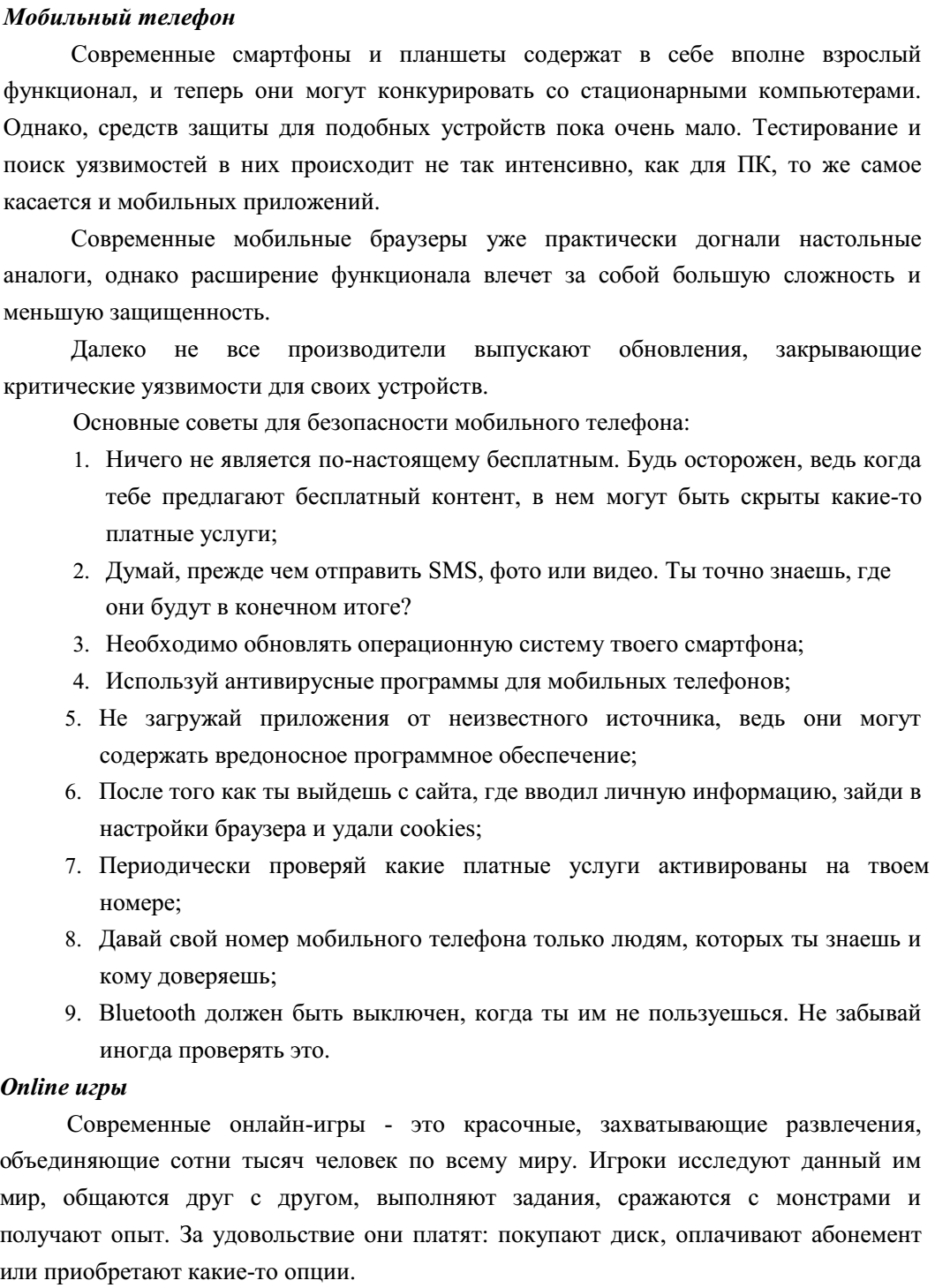 